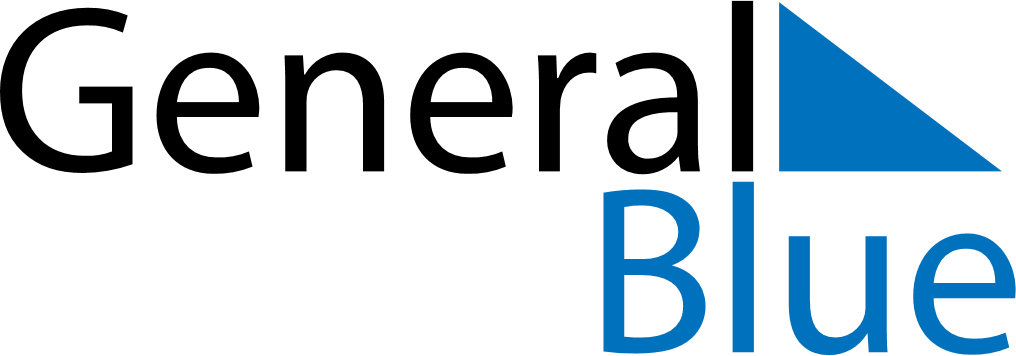 Weekly CalendarJune 6, 2027 - June 12, 2027Weekly CalendarJune 6, 2027 - June 12, 2027Weekly CalendarJune 6, 2027 - June 12, 2027Weekly CalendarJune 6, 2027 - June 12, 2027Weekly CalendarJune 6, 2027 - June 12, 2027Weekly CalendarJune 6, 2027 - June 12, 2027Weekly CalendarJune 6, 2027 - June 12, 2027SundayJun 06SundayJun 06MondayJun 07TuesdayJun 08WednesdayJun 09ThursdayJun 10FridayJun 11SaturdayJun 125 AM6 AM7 AM8 AM9 AM10 AM11 AM12 PM1 PM2 PM3 PM4 PM5 PM6 PM7 PM8 PM9 PM10 PM